Предмет: «Моделирование и конструирование одежды»Преподаватель Швейд Ольга Валерьевна3 класс Дизайн одежды29.10.2020Тема «Творческий эскиз»Посмотрите видео «Технический рисунок в одежде» по ссылке: https://youtu.be/nxphoZUv2kEПовторите определение, запишите его в тетрадь:Творческий эскиз одежды – изображение моделей или коллекции с детальной прорисовкой не только общей формы одежды, но и отдельных ее элементовВыполните творческий эскиз  платья, один из предложенных вариантов. Выполните его в цвете (цветные карандаши или акварель)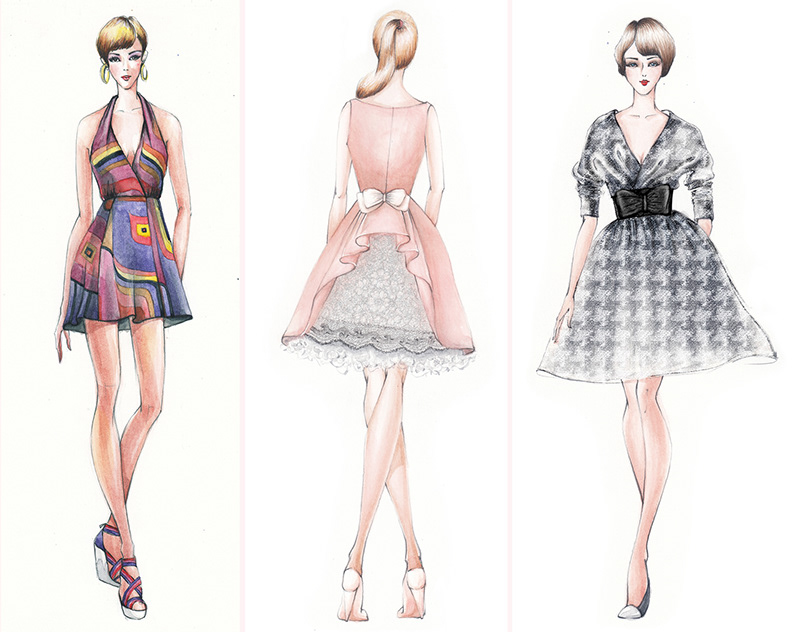 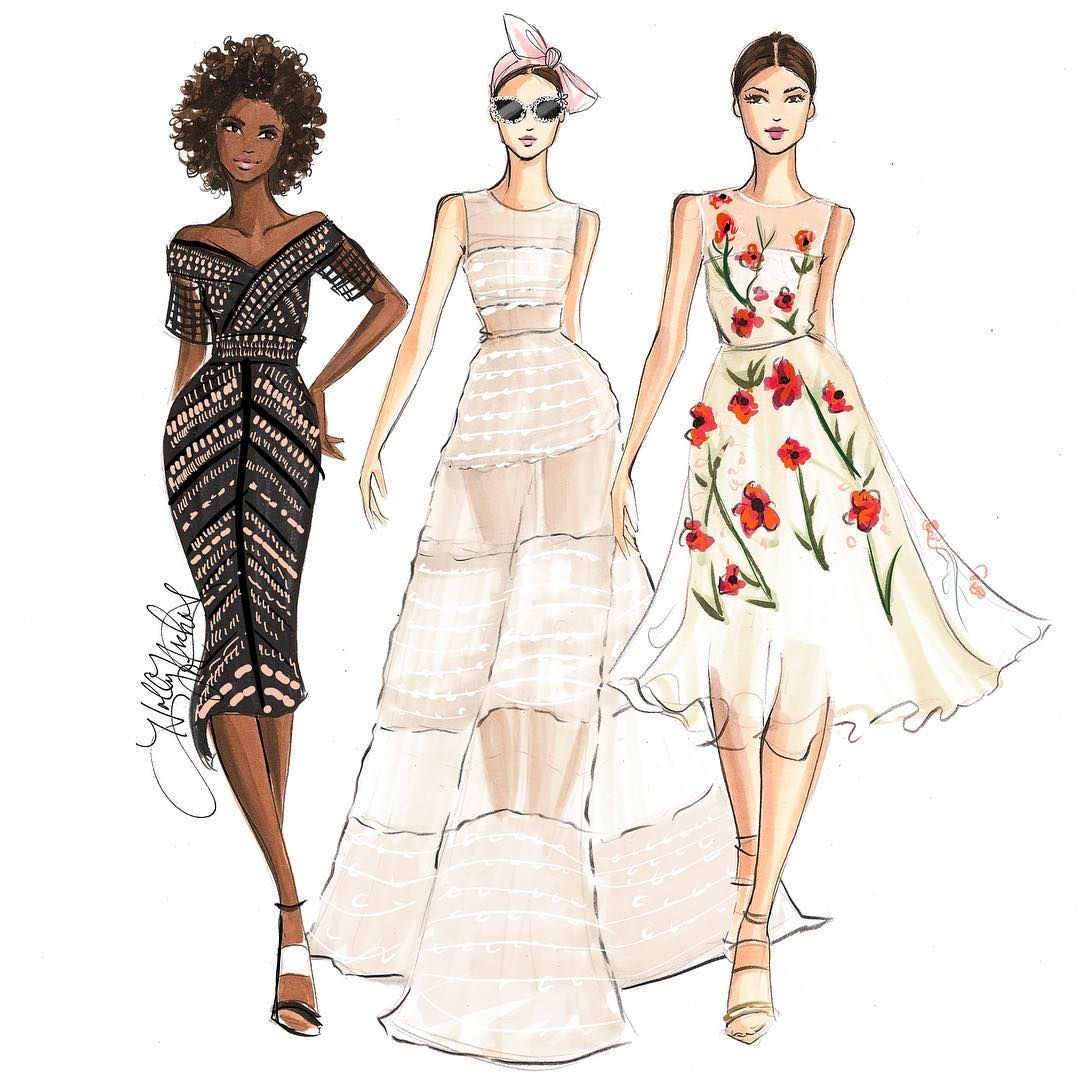 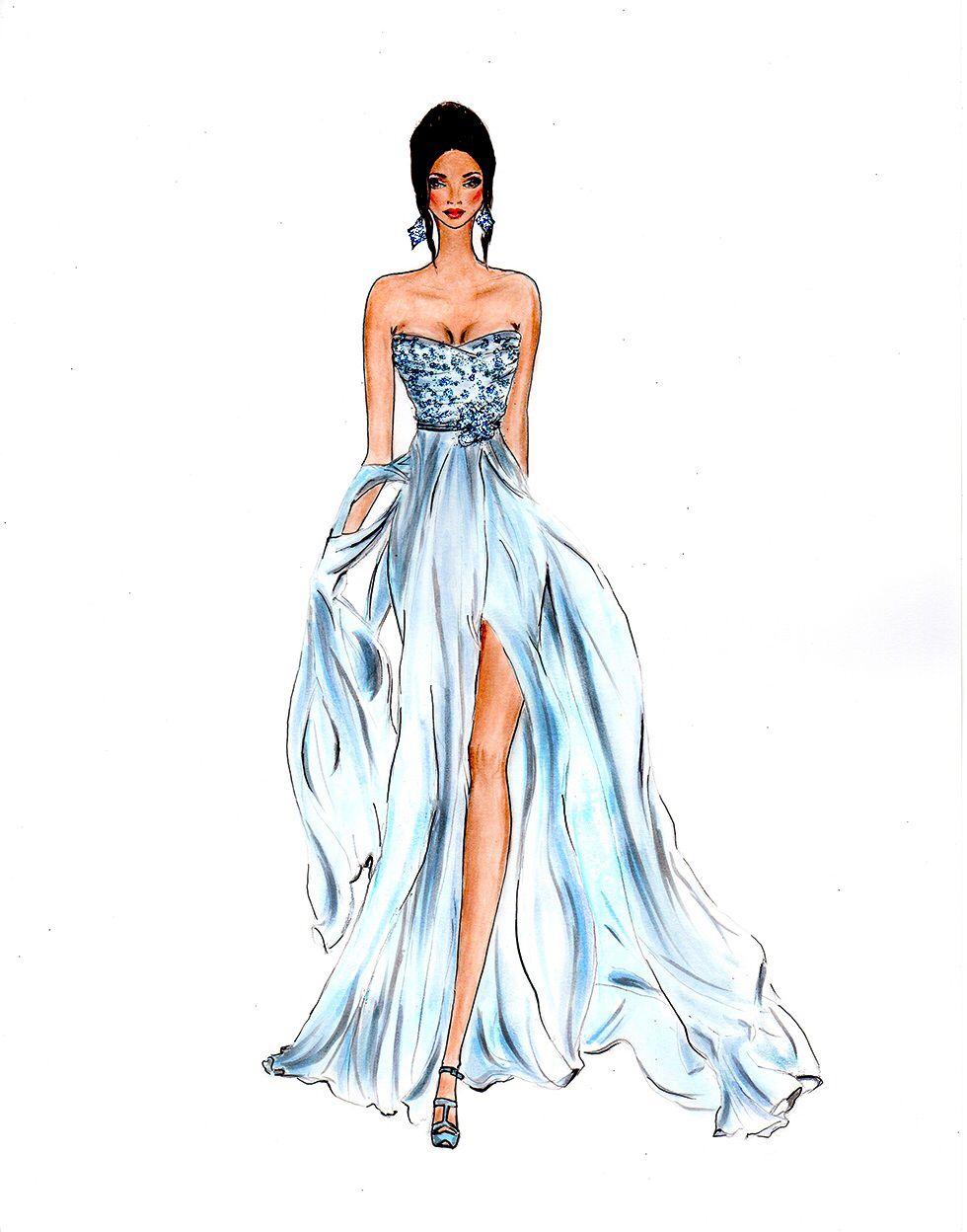 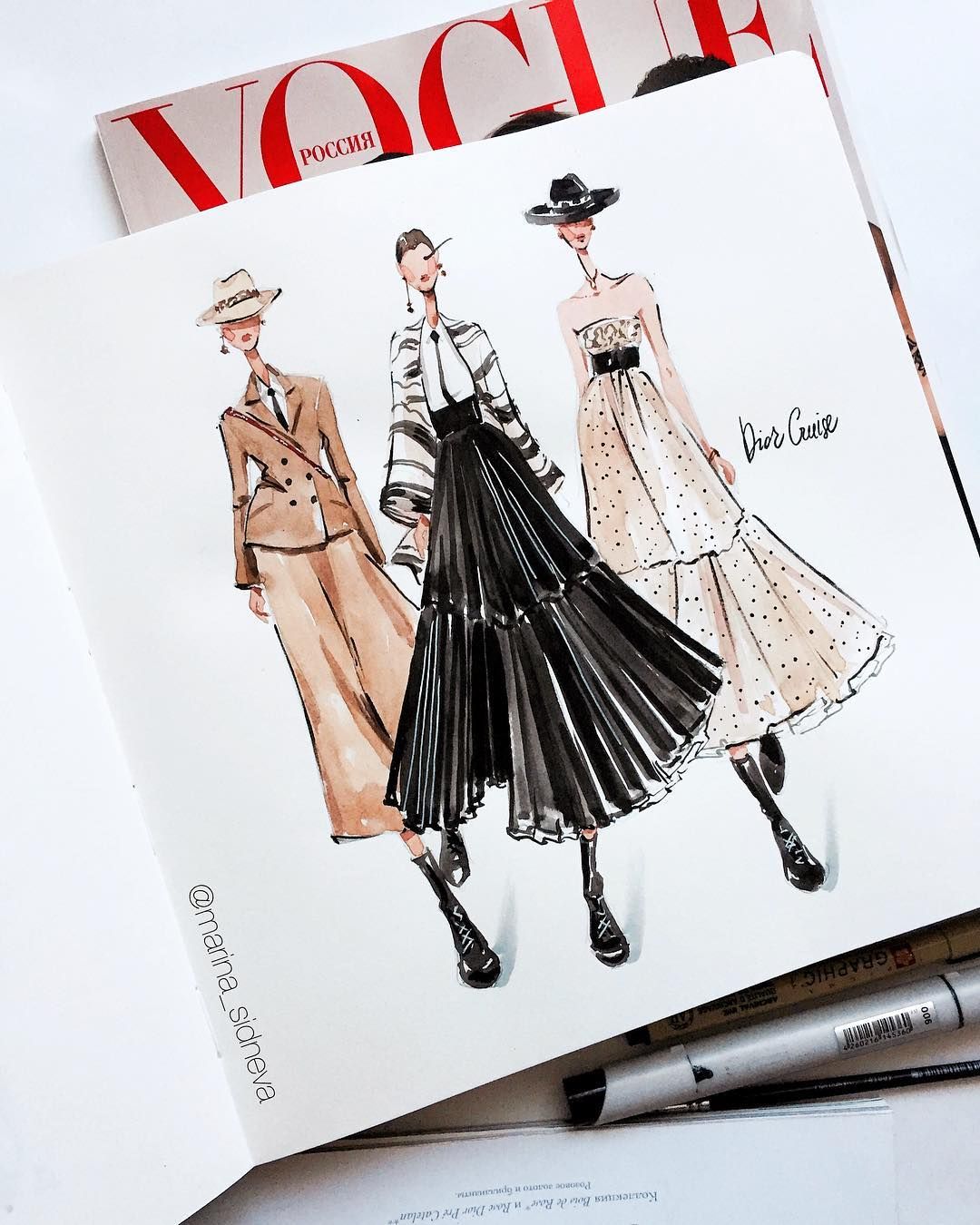 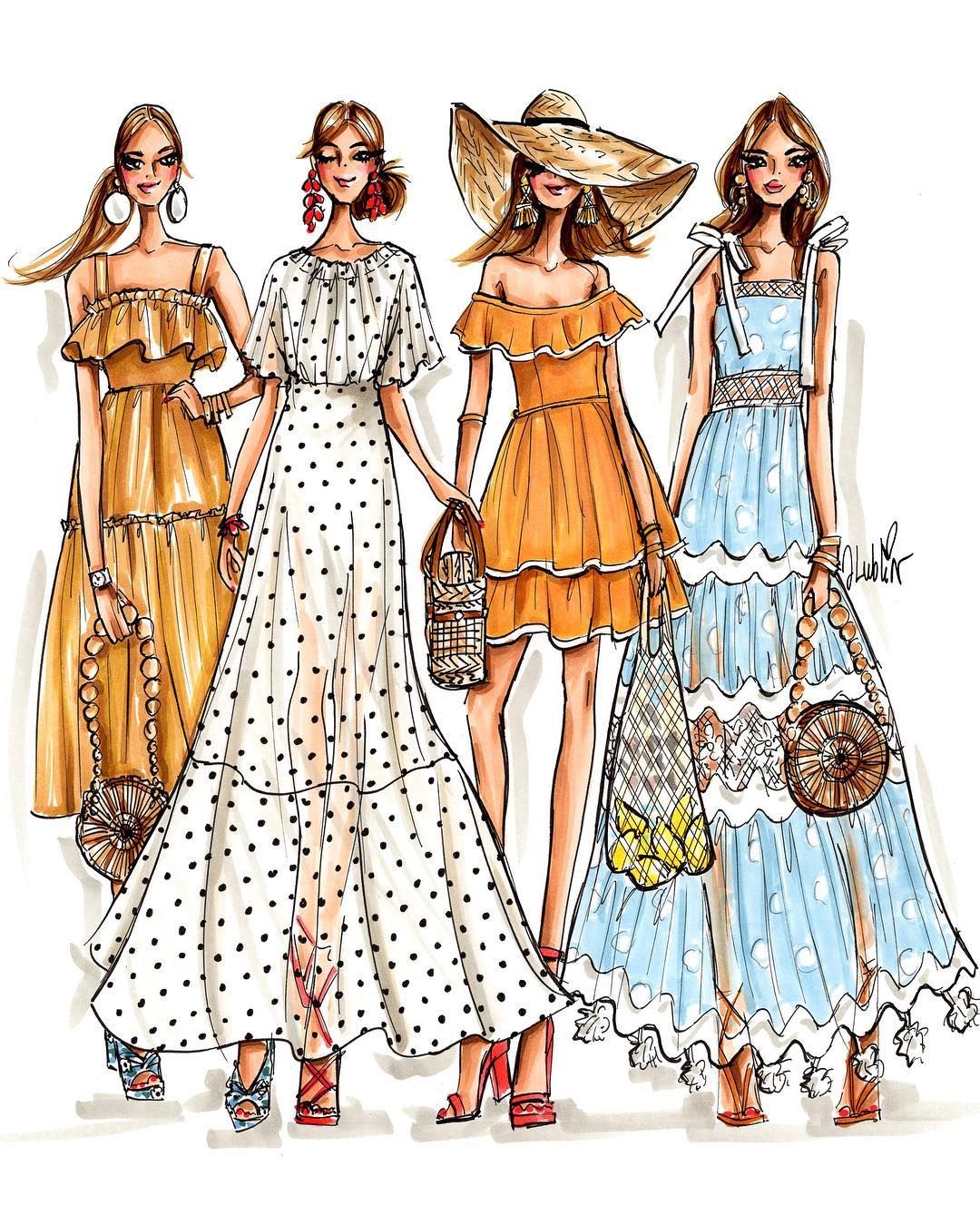 Выполнив  работу, необходимо сфотографировать  записи в тетради и отправить мне по  WhatsApp на номер телефона 8 908 633 9595Швейд Ольга ВалерьевнаСдать до 30 октября!!!Творческих успехов!